Learning Objective 
We are learning how to write sentences about Sally Lightfoot crabs that contain a fronted adverbial.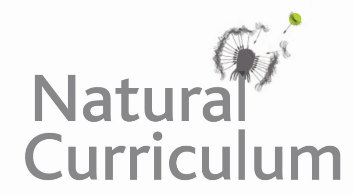 Challenge 1
Copy and complete the following sentences with a main clause.Once the seaweed had been exposed, …Jumping from rock to rock, …As the octopus joined the hunt, … Without warning, …In the shallow rock pool, …Like a Caribbean dancer, …Challenge 2See if you can begin each of the following sentences with a fronted adverbial that tells the reader either how, when, where or how often the action took place._____________________________________  , the eel launched itself out of the sea.__________________________________________ , the eel crushed the crab’s shell.______________________________________ , the waves crashed against the rocks._____________________________ , the crab skittered across the surface of the sea.____________________________________ , the moray eel slithered over the rocks.Challenge 3Take the following sentence on a journey by improving and adding to it in the following ways:Add a fronted adverbial. e.g. After running the gauntlet, the crab reached the seaweed pasture.Add a relative clause or a parenthesis. e.g. After running the gauntlet, the crab, who now had one jointed limb missing, reached the seaweed pasture.Write a second awesome sentence that follows on from the first. e.g. When the tide started to turn, it left the safety of the grazing ground and headed back to shore. Write a third sentence that starts with a fronted adverbial phrased as a simile. e.g. Like a free runner in a park, the crab needed to show its athletic prowess once more. 